Кузбасский государственныйтехнический университетимени Т.Ф.Горбачева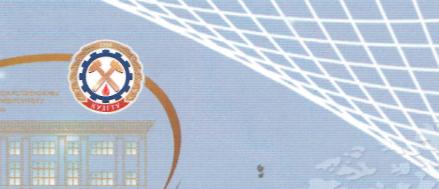 ДИПЛОМI степениРожкова Мариназа активное участие во II научно-практической конференциидля  выпускншков школ и студентов I курса,посвященной 65-летию КузГТУ и 15-летию кафедры государственного имуниципального управления«Учим управлять и учимся управлять»в номинации «Первые шаги в науке» /(социология)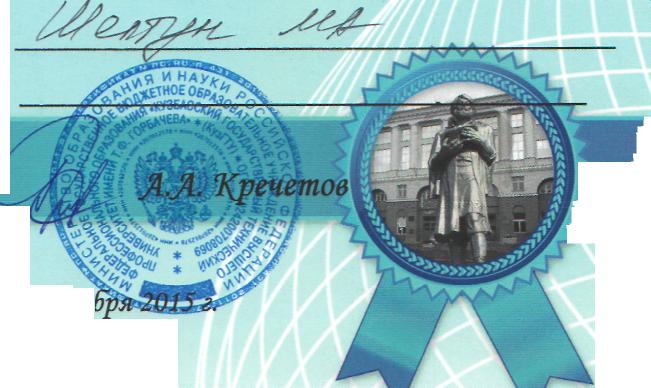 Проректор по науке учебной работе (Научное руководство